* Fees are valid for events book prior to December 31st, 2023**Additional travel expenses are reimbursable at $0.655/mile + $300 lodging and travel stipend per overnight stay required. 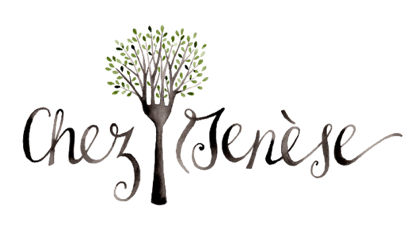 Speaking Fee Schedule:Kathryn HubertKEYNOTE TYPEFEE*TRAVEL EXPENSES**Keynote Speech - up to 1 hour$750Up to 20 miles includedKeynote Speech - additional time$250/hrUp to 20 miles included½ day seminar (3 hours)$1,200Up to 20 miles includedFull day seminar (6 hours)$2,000Up to 20 miles includedADDITIONAL SPEAKING SERVICESFEE*TRAVEL EXPENSES**Panel Participation (1 hour minimum)$300/hrUp to 15 miles includedSession Facilitation (1 hour minimum)$400/hrUp to 15 miles includedConsulting (1 hour minimum)$300/hrUp to 15 miles includedCustomization (30 min. prorated minimum)$250/hrUp to 15 miles includedPayment Schedule:50% payment is due at the time of bookingFinal payment is due 72 hours before event dateTravel expenses are reimbursable within 5-7 business days post event